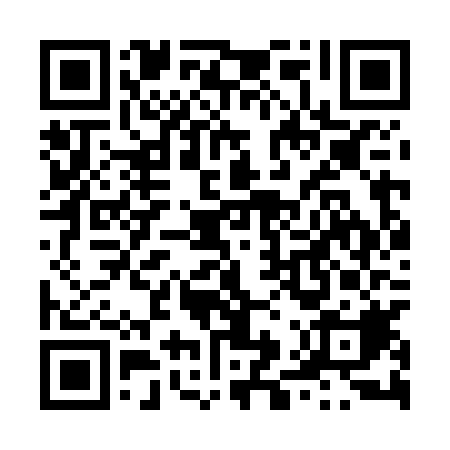 Prayer times for Ion Luca Caragiale, RomaniaWed 1 May 2024 - Fri 31 May 2024High Latitude Method: Angle Based RulePrayer Calculation Method: Muslim World LeagueAsar Calculation Method: HanafiPrayer times provided by https://www.salahtimes.comDateDayFajrSunriseDhuhrAsrMaghribIsha1Wed4:096:061:146:148:2310:132Thu4:076:051:146:158:2410:143Fri4:056:031:146:168:2510:164Sat4:036:021:146:178:2710:185Sun4:006:011:146:178:2810:206Mon3:585:591:146:188:2910:227Tue3:565:581:146:198:3010:248Wed3:545:571:146:198:3110:269Thu3:525:551:146:208:3310:2810Fri3:505:541:146:218:3410:3011Sat3:485:531:146:228:3510:3212Sun3:465:521:146:228:3610:3413Mon3:445:501:146:238:3710:3514Tue3:425:491:146:248:3810:3715Wed3:405:481:146:248:4010:3916Thu3:385:471:146:258:4110:4117Fri3:365:461:146:268:4210:4318Sat3:345:451:146:268:4310:4519Sun3:325:441:146:278:4410:4720Mon3:305:431:146:278:4510:4921Tue3:285:421:146:288:4610:5022Wed3:265:411:146:298:4710:5223Thu3:255:401:146:298:4810:5424Fri3:235:391:146:308:4910:5625Sat3:215:391:146:318:5010:5826Sun3:195:381:146:318:5110:5927Mon3:185:371:146:328:5211:0128Tue3:165:361:156:328:5311:0329Wed3:155:361:156:338:5411:0430Thu3:135:351:156:338:5511:0631Fri3:125:341:156:348:5611:07